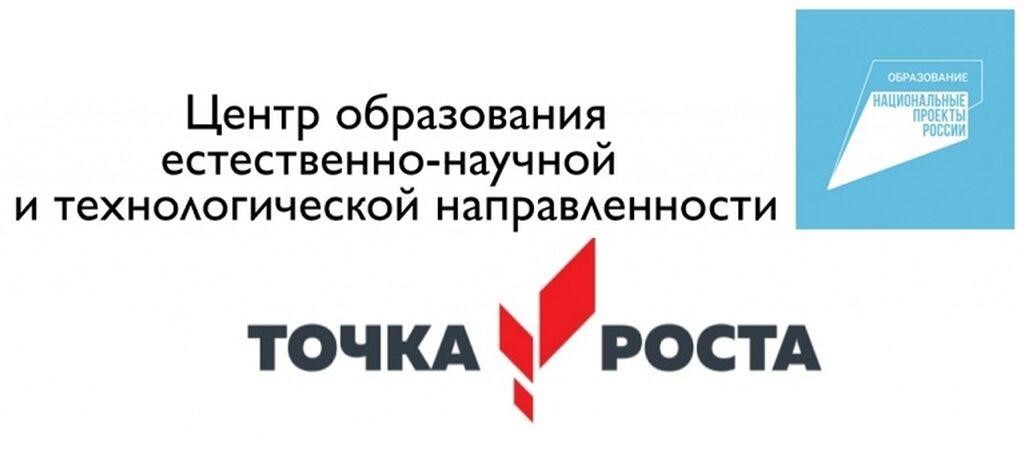 Режим занятий Центра образования «Точка роста» на 2023/2024 учебный год Занятия в центре образования естественно-научного и технологического профилей «Точка роста», созданного на базе МОУ Хмельниковская СОШ осуществляются с 8-30 до 17-00, дополнительные общеразвивающие программы и внеурочная деятельность распределены в течение дня. Режим работы Центра образования «Точка роста» предполагает: проведение учебных занятий в соответствии с утвержденным расписанием; проведение учебных занятий  в соответствии с расписание элективных курсов и элективных учебных предметов; проведение занятий курсов внеурочной деятельности во второй половине учебного дня в соответствии с утвержденным расписанием и в каникулярное время; проведение занятий по программам дополнительного образования в соответствие с утвержденным расписанием. Возможно проведение занятий вне расписания, если они необходимы для осуществления исследовательской и проектной деятельности. В воскресенье и праздничные дни (установленные законодательством Российской Федерации) структурное подразделение естественно-научного и технологического профилей «Точка роста» не работает. На период школьных каникул приказом директора устанавливается особый график работы структурного подразделения естественнонаучного и технологического профилей «Точка роста». Дни недели Время Назначение Категория пользователей Понедельник Вторник Среда Четверг Пятница Суббота 8.00-15.00 8.00-15.00 8.00-15.00 8.00-15.00 8.00-15.00 8.00-15.00 Проведение уроков  с использованием оборудования Центра Обучающиеся, педагоги Понедельник Вторник Среда Четверг Пятница Суббота 1.5-17.00 15.00-17.00 15.00-17.00 15.00-17.00 15.00-17.00 15.00-17.00 Проведение занятий внеурочной деятельности с использованием оборудования Центра Обучающиеся, педагоги 